OPIS PRZEDMIOTU ZAMÓWIENIAPrzedmiotem zapytania jest Wynajem hali namiotowej na potrzeby V Kongresu Edukacji w dniu 27.10.2022 r. w Warszawie.I.  Miejsce wydarzenia: Uniwersytet Warszawski, Krakowskie Przedmieście 26/28, 
00-927 WarszawaLiczba gości: 700 osóbMapa rozłożenia namiotu (parking przed wydziałem Archeologii Uniwersytetu Warszawskiego):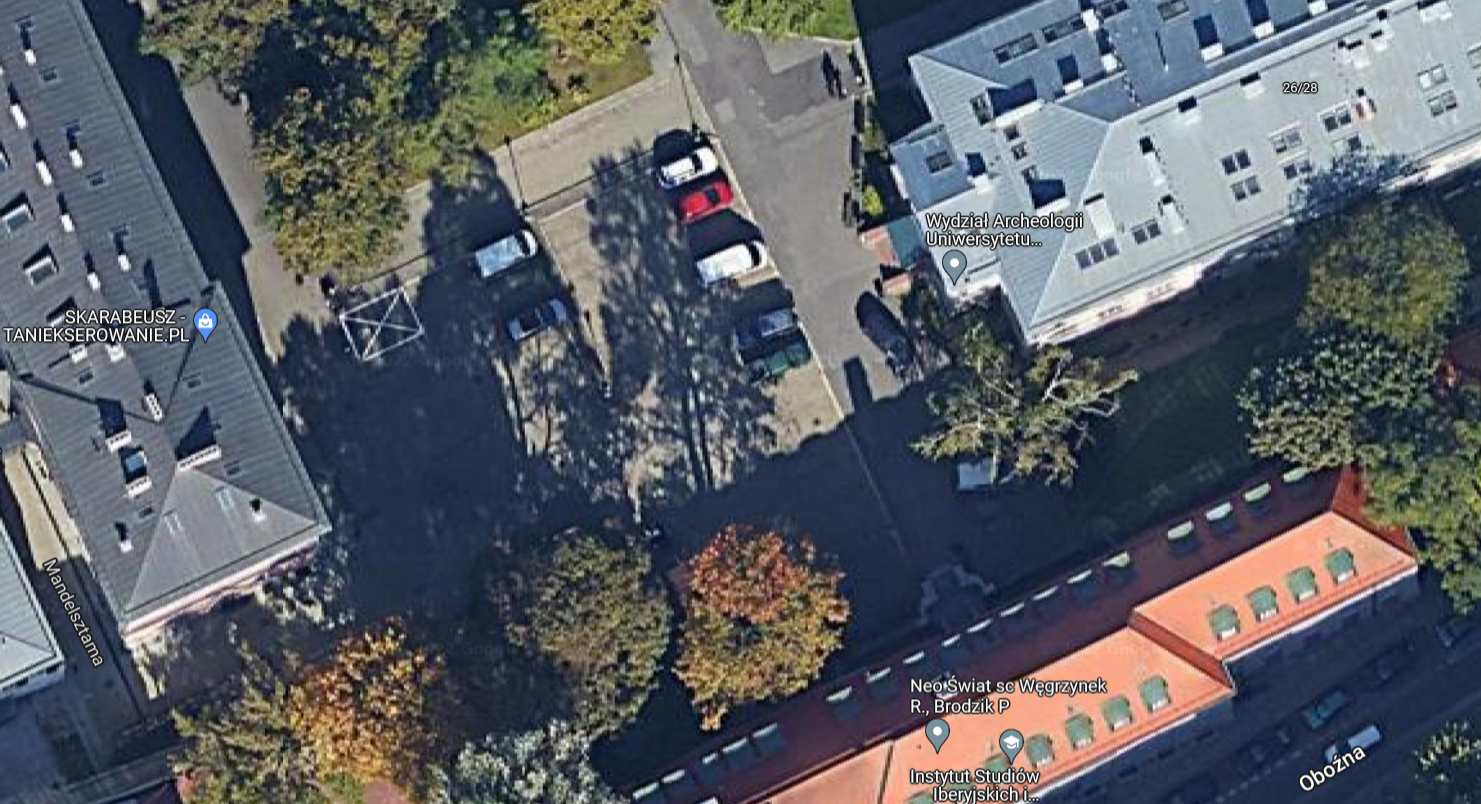 Termin wykonania zamówienia: Montaż namiotu:
od 25 października 2022 r., godz. 8:00  do 26 października 2022 r., godz. 12:00.Realizacja: 
27 października 2022 r., godz. 11:00 – 20:00Demontaż:
od 28 października 2022 r.,  godz. 6:00  do 28 października., godz. 18:00.Program ramowy: Program ramowy stanowi załącznik nr 1 do Opisu Przedmiotu zamówienia (namiot wykorzystany do przerwy obiadowej). Tabela specyfikacji W zakres usługi wchodzi:Zadania wykonane przez Wykonawcę  zostaną odebrane przed realizacją V Kongresu Edukacji i Gali EDUinspiracje na podstawie protokołu zdawczo – odbiorczego.  Protokół zdawczo – odbiorczy będzie załącznikiem 
nr 3 do Umowy. Załączniki do zapytania ofertowego:Program wydarzenia.L.pPrzedmiot zamówieniaWymagania techniczneRealizacja1.Budowa namiotu 600 m2szerokość: 10 m;długość: 30 m;wysokość ściany bocznej: 4 m;wysokość w kalenicy: 7,2 m;segment: 5 m;Montaż Demontaż 2.Ściany namiotu1 ściana 30 metrowa i 1 ściana 20 metrowa wykonana ze ścian transparentnych.1 ściana wejściowa (20 metrowa) z nadrukiem.1 ściana 30 metrowa wykonana ze ściany pełnej o kolorze białym.MontażDemontaż3.Podłogadrewnianej podłogi lakierowanej na konstrukcji aluminiowo stalowej z uwzględnieniem podłoża, gdzie ma stać namiot. Dodatkowo poziomowanie podłogi namiotu.MontażDemontaż4.Wyposażenie namiotu2 pary drzwi transparentnych o wymiarach wys. 2,3 x 3,00 z podjazdem dla niepełnosprawnych.Ogrzewanie namiotu za pomocą ogrzewnicy 2 krat nawiewowych o specyfikacji: Czynnik chłodniczy: R-410ANominalna wydajność chłodnicza: 22 - 90 kWNominalna wydajność grzewcza: 22 - 90 kWPrzepływ powietrza: 5100 - 16 000 m³/h4 rękawy zewnętrzne i kraty2 rękawy zaciągowe Z 2 kablami 5m 63AAgregat o mocy 66 kW, Napięcie 400 Vk, ładowanie baterii 32A.MontażDemontaż5.Grafika Zadrukowanie trójkąta do hali nadruk jednostronny 4+0.Zadrukowanie (4 segmentów 5 metrowych) o wymiarach: 
szer. 5,0 m x wys. 4 m, nadruk jednostronny 4+0.MontażDemontaż6.Obsługa TechnicznaZapewnienie odpowiedniej liczby obsługi technicznej dostosowując do czasu przeznaczonego na montaże, demontaże powyższych usług. 